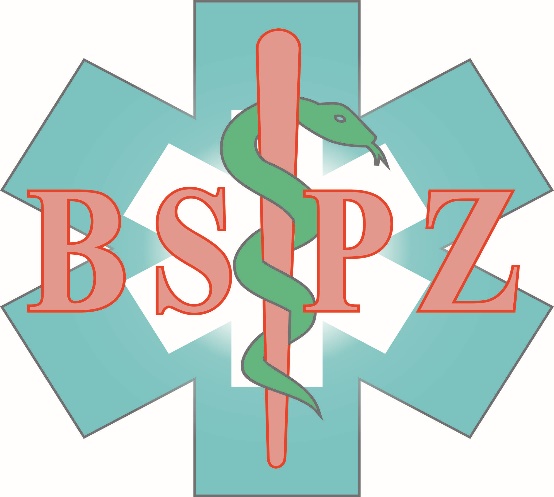                  PROGRAM                „PUDEŁKO  ŻYCIA”		   DLA TWOJEGO BEZPIECZEŃSTWAW ramach realizowanych i planowanych działań przez Brzeskie Stowarzyszenie Promocji Zdrowia na rzecz Seniorów zamieszkałych na terenie Powiatu Brzeskiego,  zaplanowaliśmy m.in. akcję  „Pudełko życia”.Główny celem Programu jest zapewnienie osobom starszym, osobom mającym problemy ze zdrowiem, niepełnosprawnym oraz samotnym, obok właściwej opieki, wsparcie w sytuacji wystąpienia zagrożenia zdrowia i życia, podczas udzielania pomocy przez różnego rodzaju służby medyczne, socjalne i inne.W plastikowym pudełku z naklejką „Pudełko życia” umieszczonym  np. w lodówce,  znajduje się Karta Informacyjna, na której wypisane zostaną najistotniejsze informacje dot. pacjenta.  Lodówka, w której znajdzie się pudełko, oznaczona będzie naklejką podobną do tej na pudełku.W przypadku pogorszenia się stanu zdrowia lub zagrożenia życia, służby ratunkowe sięgają po  „Pudełko życia”, a informacje w nim zawarte pomagają prowadzić sprawną akcję ratunkową.Wszystkie osoby zainteresowane zapraszamypo odbiór BEZPŁATNYCH  „Pudełek życia”do siedziby  Brzeskiego Stowarzyszenia Promocji Zdrowia w Brzegu, ul. Kard. Wyszyńskiego 23  parter  pok.17od poniedziałku do piątku  - w godz. od 9.00 do 14.00   tel. 77 411 16 02  / k. 694 935 227email : nzoz.biuro@gmail.comoraz do siedziby Urzędu Miejskiego w Grodkowie, przy ul. Warszawskiej 29, Biuro Obsługi Klienta, parter, pok. nr 10.Urząd Miejski w Grodkowie informuje ponadto, że dysponuje „KOPERTĄ ŻYCIA”, czyli specjalnie przygotowanymi kopertami, w których umieszcza się karty informacyjne z najważniejszymi informacjami o stanie zdrowia, przyjmowanych lekach, alergiach, kontaktach do najbliższych oraz danych osobowych. Taki pakiet przechowujemy w lodówce i umieszczamy naklejkę z informacją „Tu jest koperta życia”.Osoby zainteresowane zapraszamy po odbiór dosiedziby Urzędu Miejskiego w Grodkowie, przy ul. Warszawskiej 29, Biuro Obsługi Klienta, parter, pok. nr 10.